FORMULAIRE DE DÉCLARATION D’UNE RELATION INTIME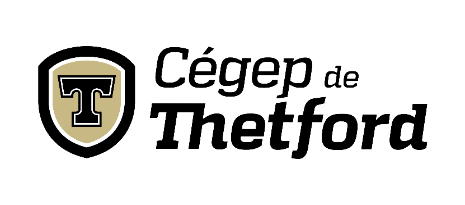 Entre un membre du personnel et un étudiantRenseignements sur l’employé en situation d’autorité présente ou potentielleIdentification de l’étudiant en relation intime avec une figure d’autoritéImportant :Cette déclaration doit être remise à la Direction des ressources humaines (DRH) dans les plus brefs délais. Coordonnées de Vicky Turcotte, Directrice des ressources humaines :Téléphone : 418 338-8591, poste 212Courriel : vturcotte@cegepthetford.caLocal : 3028 Déclaration de l’employéDéclaration de l’employéDéclaration de l’employéDéclaration de l’employéDéclaration de l’employé  Je déclare entretenir une relation intime avec l’étudiant identifié ci-haut depuis le   Je déclare entretenir une relation intime avec l’étudiant identifié ci-haut depuis le   Je déclare entretenir une relation intime avec l’étudiant identifié ci-haut depuis le   Je déclare entretenir une relation intime avec l’étudiant identifié ci-haut depuis le   Je déclare entretenir une relation intime avec l’étudiant identifié ci-haut depuis le (date exacte ou approximative).(date exacte ou approximative).(date exacte ou approximative).Signature du déclarant (employé)Signature du déclarant (employé)Signature du déclarant (employé)DateSignature de l’étudiantSignature de l’étudiantSignature de l’étudiantDateSignature de la DRH*sur réception du formulaireSignature de la DRH*sur réception du formulaireSignature de la DRH*sur réception du formulaireDate